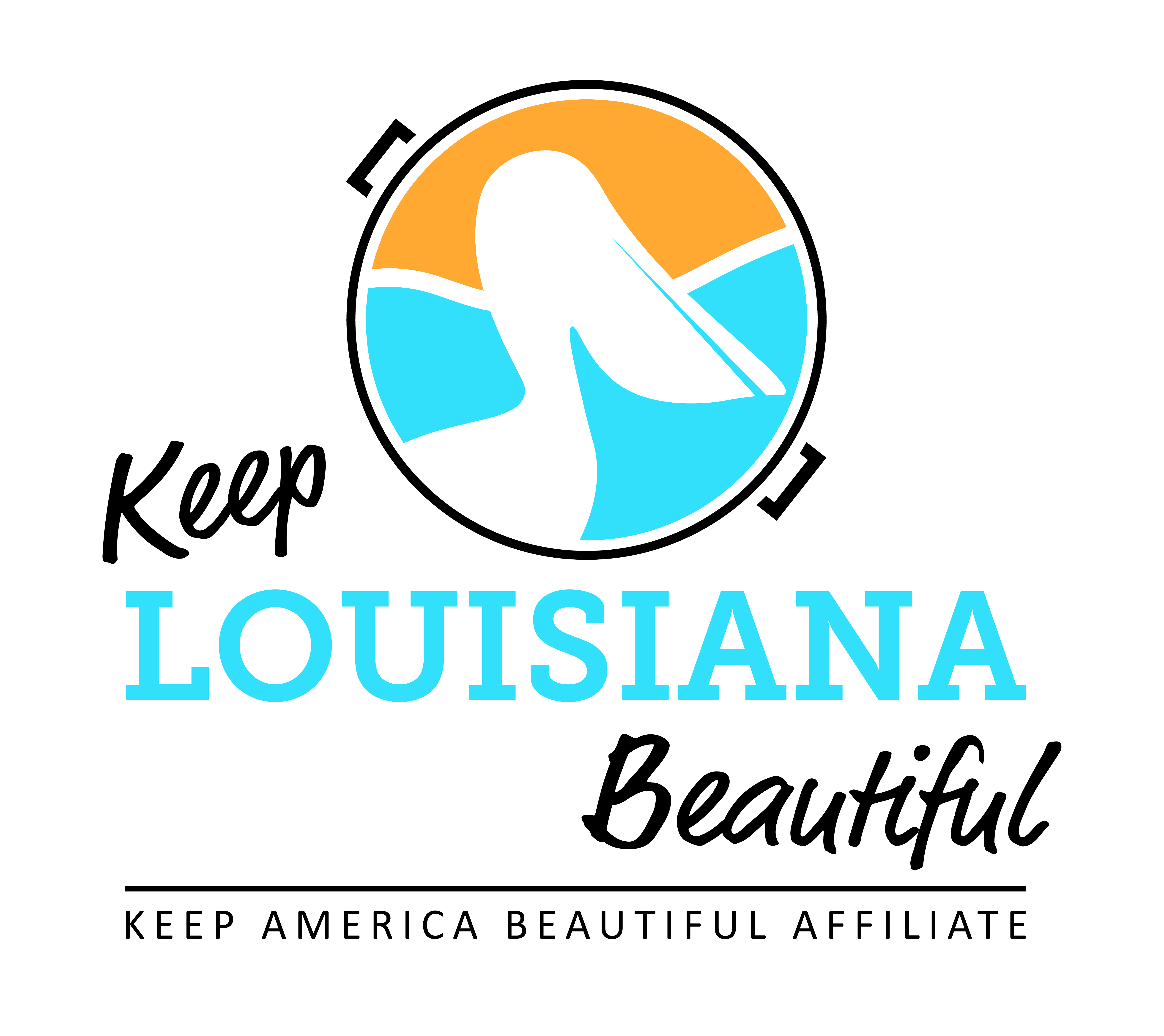 KEEP LOUISIANA BEAUTIFUL 2017 TRASH RECEPTACLE MINI GRANT PROGRAMPurpose of the Trash Receptacle Mini Grant ProgramThe 2009 Keep America Beautiful (KAB) comprehensive study, Littering Behavior in America: A National Study concluded, “Littering rates decrease as the convenience of using a proper receptacle increases.” This conclusion is consistent with findings by other researches in the field that have studied littering behavior as it correlates with receptacle placement. By increasing the number of receptacles available, littering can be greatly reduced and contribute to the beauty and cleanliness of public spaces.The purpose of the Keep Louisiana Beautiful  (KLB) Trash Receptacle Mini-Grant Program is to encourage community action in the specific areas of litter abatement and environmental stewardship. This program has been developed to assist Keep America Beautiful affiliates in Louisiana in their efforts to provide attractive, durable and high-quality trash receptacles in public spaces by streamlining the grant application process. KLB will support programs that demonstrate a commitment to community behavioral change and environmental stewardship through strong partnerships with local municipalities and a clear plan for monitoring the program’s impact over time through the litter assessments described within this program.  EligibilityKeep Louisiana Beautiful affiliates and pre-certified affiliates that are currently in Good Standing with KAB and KLB are eligible to apply. Affiliates not currently in Good Standing that would like to apply for the 2017 Trash Receptacle Mini Grant program must take appropriate steps with KAB by the April 7, 2017 application deadline.Award AmountThis is an in-kind grant contribution as opposed to a cash reward grant. Keep Louisiana Beautiful has identified three trash receptacle options that are attractive, durable, and meet the needs of most communities. Affiliates will choose one trash receptacle style and if awarded the mini-grant, KLB will order, purchase and arrange for the delivery of up to five trash receptacles. APPLICATION FORMKeep Louisiana Beautiful Affiliate Name:      					Address:      	       		City:      			Zip:      Parish:      Affiliate Director Name:      Telephone:      					Email:      Daytime Telephone:      					Website Address:      Facebook Address:      Have you been awarded a Healthy Communities Grant in the past?   Yes   NoIf so, what year(s)?      Is your affiliate currently in Good Standing?  Yes       No	 
(Affiliates must be in Good Standing by April 7, 2017 to apply.)Description of need: Provide a short description of the five areas these trash receptacles will be placed. Can you identify the current source of littering in these areas? (For example, is it from pedestrians, auto traffic, overflow from other nearby trash receptacles, etc.?) Do any trash receptacles currently exist and are they utilized? Include photos and/or diagrams if necessary to accurately depict the current situation.  (Max. 1500 characters)      2) Community Impact:  What population will be served by litter abatement in this area? What personal observations have you made or community feedback have you received that demonstrates the need for receptacles in each of these locations? (Max. 1500 characters)      Service Schedule: Please describe the service schedule for each of these receptacles.  Who will be responsible for their routine and consistent maintenance to prevent receptacle overflow and additional litter? Include information about how the servicing of each of these receptacles will match the needs of each specific environment. (Max. 1500 characters)      Keep Louisiana Beautiful has identified the following receptacles as attractive, durable options that meet the needs of most communities. Please select one receptacle style for your community. Specialized color options may be made for some of the selections below. Recipients of the mini-grant will receive up to five identical receptacles of their selection.Appropriate shipping address for trash receptacle delivery and storage:      Is a delivery dock available for use in unloading receptacles?  Yes	     No 
Is a fork lift/lift gate available for use in unloading receptacles?  Yes 	 NoName of individual available to accept the delivery when receptacles arrive on site:     Phone number of individual available to accept the delivery when receptacles arrive on site:      If funded, you will be required to abide by the following:Send a letter to the legislature announcing the grant award. Submit a copy of the letter to KLB in your initial report, due December 1, 2017. Please refer to the detailed timeline at the end of this document for reference.Send a press release to the local media announcing the grant award.  Submit a copy of the press release to in your initial report, due December 1, 2017. Please refer to the detailed timeline at the end of this document for reference.Submit litter assessments at three points in time: baseline (prior to installation, included in initial application), two weeks post-installation, and six-months post-installation. Please refer to the detailed timeline at the end of this document for reference.Work with your local city or parish to ensure that receptacles are properly installed within three months of reception in each of the five locations recommended as part of the baseline litter assessment, and that the appropriate Keep Louisiana Beautiful logo sign (provided by Keep Louisiana Beautiful) has been applied.Upon submission of this proposal, the applicant becomes bound by its contents. If KLB accepts this proposal, applicant will comply fully with the above terms and conditions. We, the undersigned, fully support this application of Affiliate name to the Keep Louisiana Beautiful 2016 Trash Receptacle Mini-Grant program.  The receptacles selected above have been approved by the City or Parish Name and will be installed within three months of reception. We have read, understand and agree to abide by the outlined terms and conditions in the above document.  _______________________________________________________________		_________________________Printed name and title of appropriate city or parish department		Date________________________________________________________________Signature_______________________________________________________________		_________________________Printed name of Keep Louisiana Beautiful affiliate director		Date	________________________________________________________________SignatureAll three documents listed below must be submitted together for your application to be considered.  Before submitting your application to the Keep Louisiana Beautiful Trash Receptacle Mini Grant Program, please check to make sure that you have completed the following:Signed application form (pages 2-4 of this packet)Signed Memorandum of Understanding (MOU) between your affiliate and your local city or parishCompleted baseline litter assessment documentThank you for your interest in the Keep Louisiana Beautiful Trash Receptacle Mini-Grant Program. Please ensure that all materials are accurate and complete and submit online by April 7, 2016 by email Sarah Kelley at skelley@keeplouisianabeautiful.org or by mail to: 

Keep Louisiana Beautiful 
ATTN: Sarah Kelley, Trash Receptacle Mini Grant ProgramP.O. Box 8990Mandeville, LA 70470TIMELINE AND DUE DATESApril 7, 2017: Mini-grant application (including baseline litter assessment and signed Memorandum of Understanding) may be submitted online or by mail.  The “litter assessment document” is used at baseline (before installation), two-weeks after installation, and six months after installation.July 10, 2017: Mini-grant award notifications will be made on or before this date. August 2017: Receptacles will be shipped to affiliates at designated locations. Receptacles must be properly installed with Keep Louisiana Beautiful logo signs applied by the appropriate municipal department within three months of product reception. December 1, 2017: Second litter assessment due by mail or email to Sarah Kelley. This is the “litter assessment document” used at baseline (before installation), two-weeks after installation, and six months after installation. Please note that this litter assessment must be completed within two weeks of receptacle installation. This date will be different for each affiliate, so please take note of your receptacle installation date and complete the assessment two weeks following that date. This two-week litter assessment will also include confirmation that your five receptacles have been received, properly installed, are being adequately serviced and maintained, and that the Keep Louisiana Beautiful logo sign has been applied. Finally, please include copies of the letters sent to your legislature and the press release to your local media as part of this report.June 1, 2018: The final litter assessment due on or before this date by mail or email to Sarah Kelley. This is the “litter assessment document” used at baseline (before installation), two-weeks after installation, and six months after installation. Please note that this litter assessment must be completed within six months of receptacle installation. This date will be different for each affiliate, so please take note of your receptacle installation date and complete the assessment six months following that date. STYLEDESCRIPTIONSELECT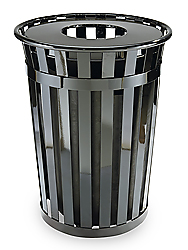 Name: Uline metal outdoor receptacle with linerRecommended sites: Main streets, downtown areasMaterial: SteelDimensions: 28” diameter x 36” heightCapacity: 36 gallonsWeight: 93 lbs.Color: Black or greenLid: Flat lid Mounting: Includes anchor kitView online Green Black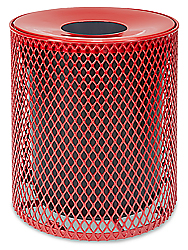 Name: Uline thermoplastic container with linerRecommended sites: Schools, playgrounds, recreational centersMaterial: Heavy-duty, 9 gauge metal, rust-freeDimensions: 24” diameter x 29” heightCapacity: 32 gallonsWeight: 50 lbs.Color: Green, red, blue or blackLid: Funnel lid, attached by cableMounting: Hardware includedView online Green Red Blue Black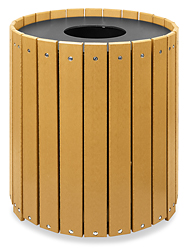 Name: Uline recycled plastic receptacle with linerRecommended sites: Rural/natural areas, outdoor recreational areasMaterial: 100% Recycled Plastic, UV protected, rot-resistantDimensions: 30” diameter x 33” heightWeight: 79 lbs.Capacity: 32 gallonColor: CedarLid: Molded plastic lid Mounting: Hardware included, must be assembledView onlineIf these receptacles do not meet your needs due to local city or parish requirements or personal preference, you may ask us to consider another option here, with a cost per unit (shipping costs included) not exceeding $600.Name:      
Material:      
Dimensions:      Weight:      Capacity:      Color:      Lid:      Mounting:      Website:      